Мастер-класс для родителей по рисованию в нетрадиционной технике вилкой «Животные в осеннем лесу»Рисование - одно из самых интересных и увлекательных занятий для детей.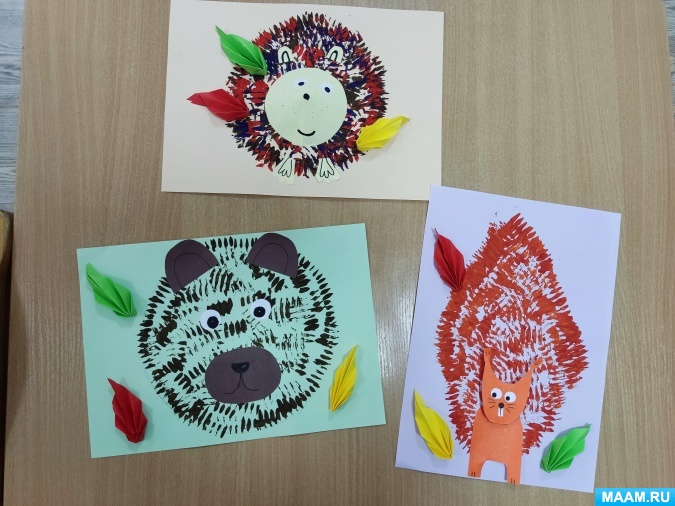 Направляя и поддерживая ребёнка в этом занятии, можно добиться очень многого. В процессе рисования совершенствуются наблюдательность, эстетическое восприятие, художественный вкус, творческие способности. Основную мысль можно выразить просто рисуя.Нетривиальные (нетрадиционные) техники рисования – важнейшее дело эстетического воспитания, это способы создания нового, оригинального произведения искусства, в котором гармонирует всё : и цвет, и линия, и сюжет. Это огромная возможность для детей думать, пробовать, искать, экспериментировать. А самое главное самовыражаться. Виды нетрадиционных техник рисования достаточно разнообразны, и в каждой технике ребёнок получает возможность отразить свои впечатления от окружающего мира, передать образы воображения, воплотив их с помощью разнообразных материалов в реальные формы.Особый интерес у детей вызывает нетрадиционная техника рисования вилкой. Когда ребенок рисует вилкой, он забывает, что нужно рисовать ровно. Тогда маленький художник выходит за рамки, за шаблоны, не копирует, а придумывает что-то новое…Предлагаем нарисовать животных в осеннюю пору.Цель мастер класса : Познакомить детей и родителей с новой техникой творческой деятельности – рисование вилкой.Задачи:- Задачи: развивать эстетическое восприятие окружающего мира;- познакомить с новой нетрадиционной техникой методом рисования вилкой;- развивать мелкую моторику пальцев рук;- развивать речь, мышление;- развитие творческого мышления и воображения при создании рисунка нетрадиционным методом;- показать способы обследования натуры;- воспитание аккуратности, самостоятельности, внимательности при работе с гуашью и вилкой.Материал и оборудование:- цветные листы бумаги А4, гуашь, одноразовые пластиковые вилки и тарелки, салфетки, ножницы, простой карандаш, черный фломастер, клей.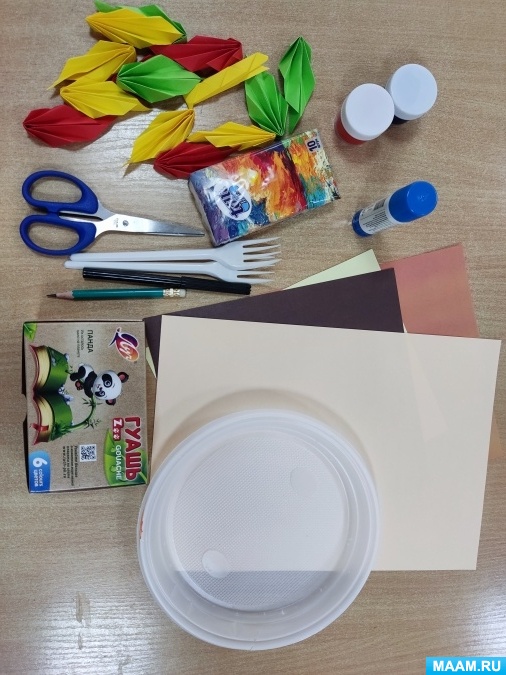 1. Берем лист бумаги и ставим отпечатки вилки, оранжевой гуашью, формируя хвост, это будет белка.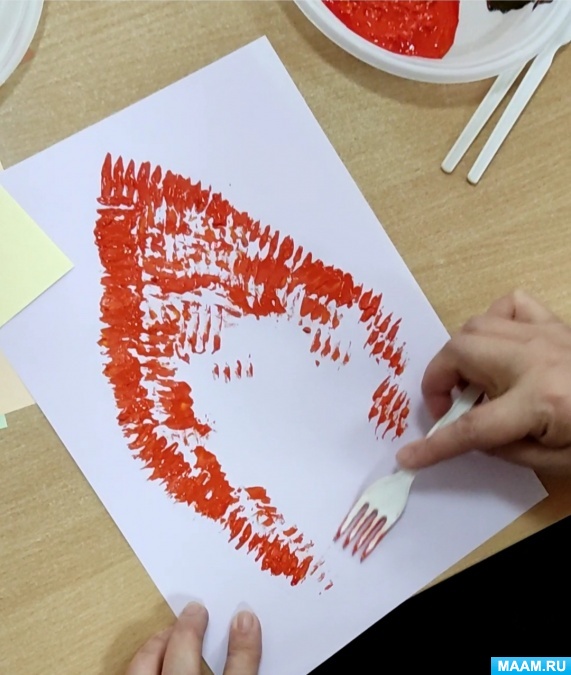 2. На другом листе обводим пластиковую тарелку небольшого размера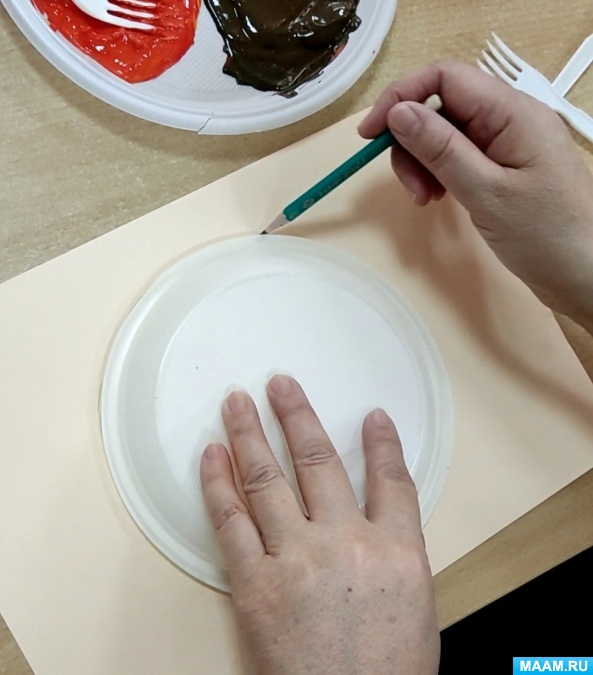 3. Отпечатки вилки ставим по кругу и закрашиваем середину, сначала коричневым цветом, затем красным, синим это будет ежик.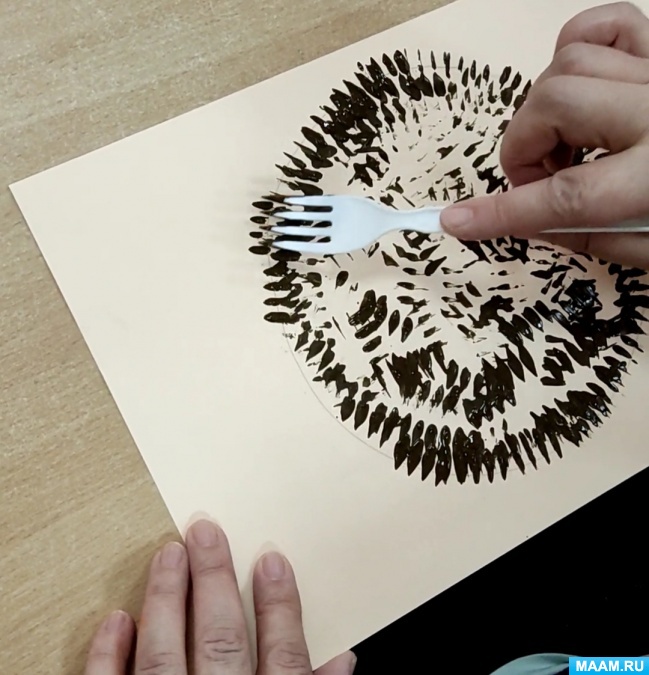 4. На следующем листе обводим большую тарелку и ставим отпечатки по кругу и в середине коричневого цвета, это медведь.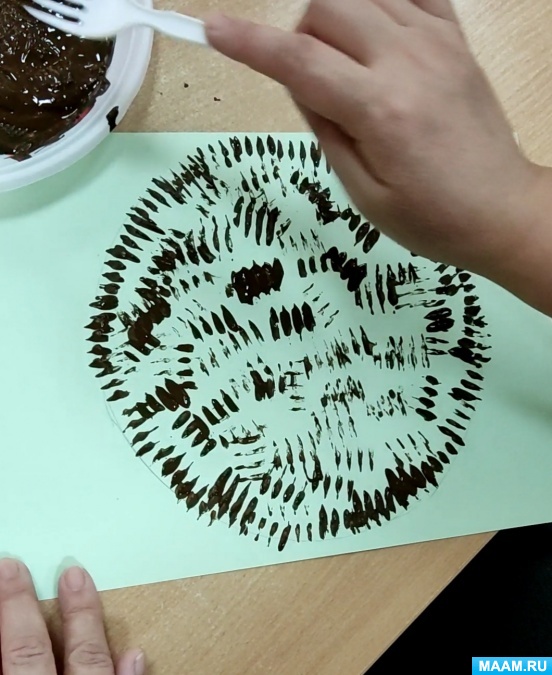 5. К хвосту белки вырезаем и приклеиваем тело и голову (приклеив глазки.зубки, ушки и нарисовав носик, украшаем осенними листиками.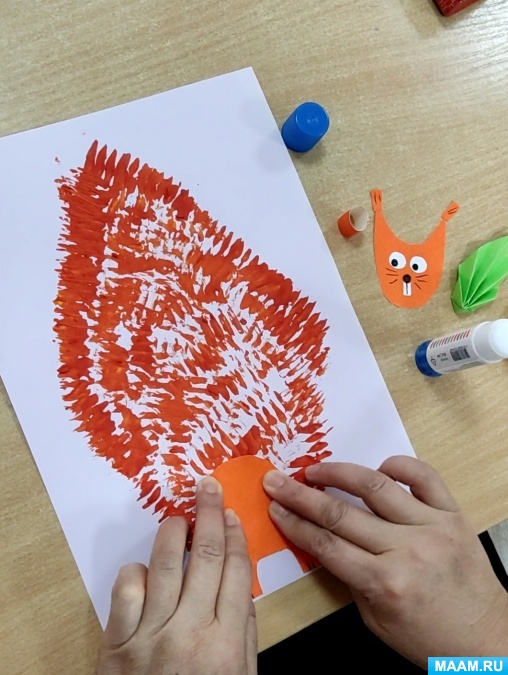 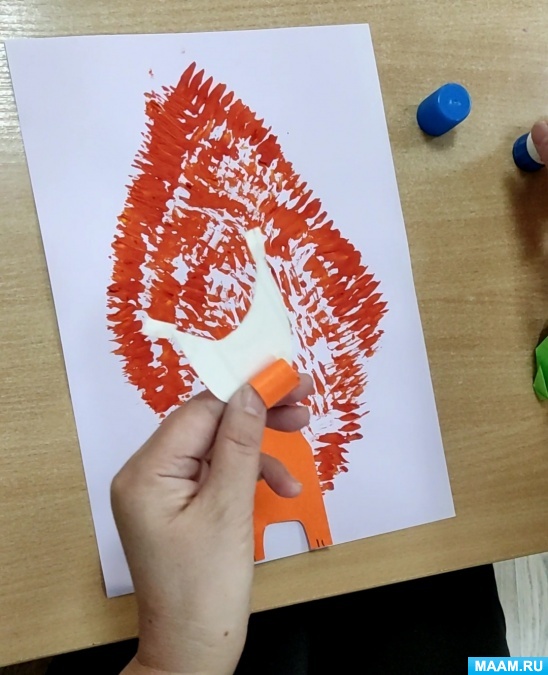 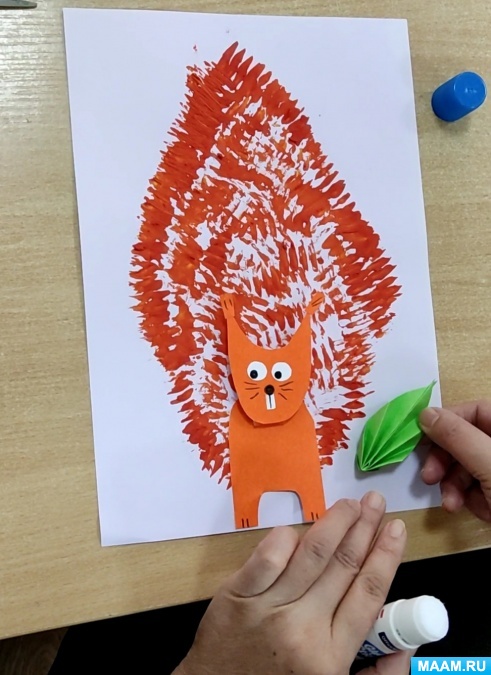 6. Ёжику вырезаем мордочку, отрезаем уголок, склеиваем, чтобы она получилась объемной, приклеиваем глазки, рисуем ротик, носик. Вырезаем ушки, лапки и приклеиваем всё.  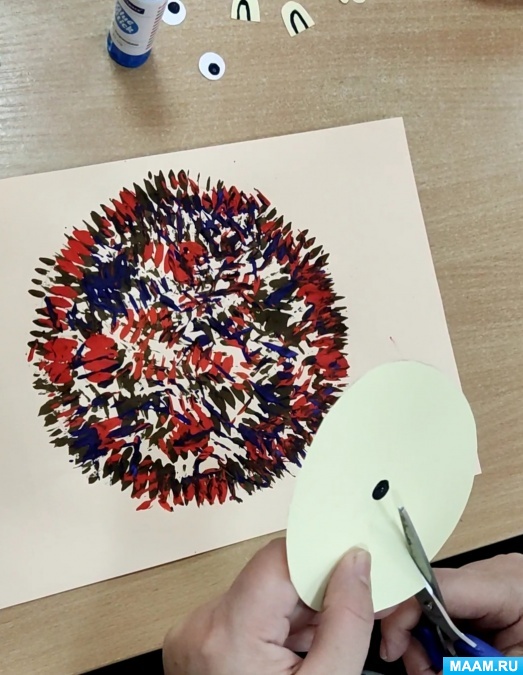 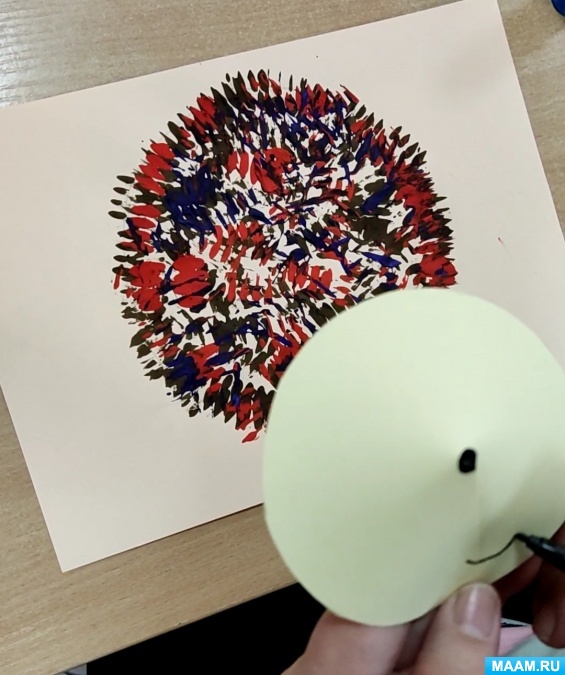 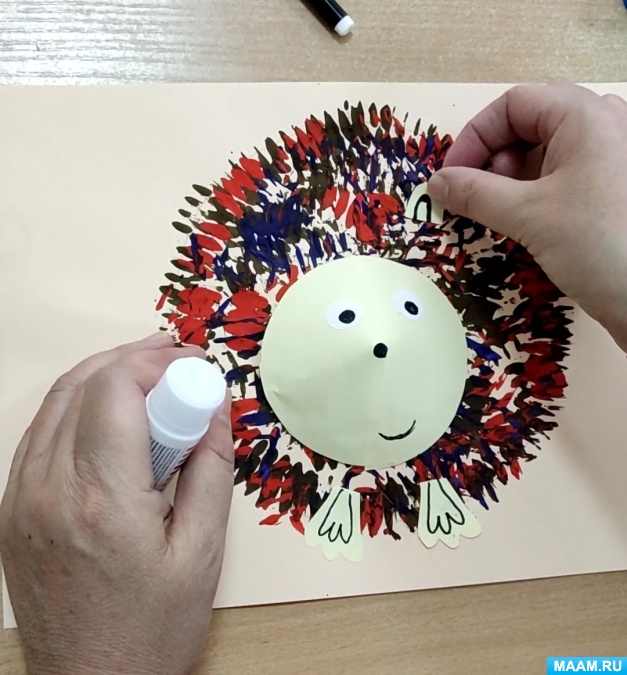 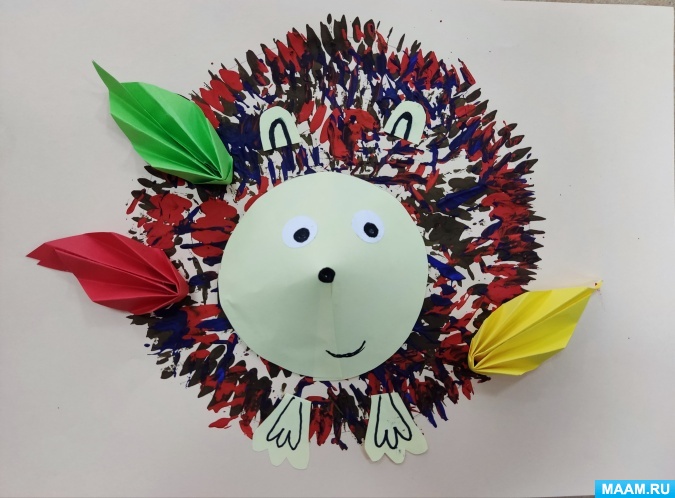 7. Медведю приклеиваем ушки, глазки и мордочку, украшаем, листочками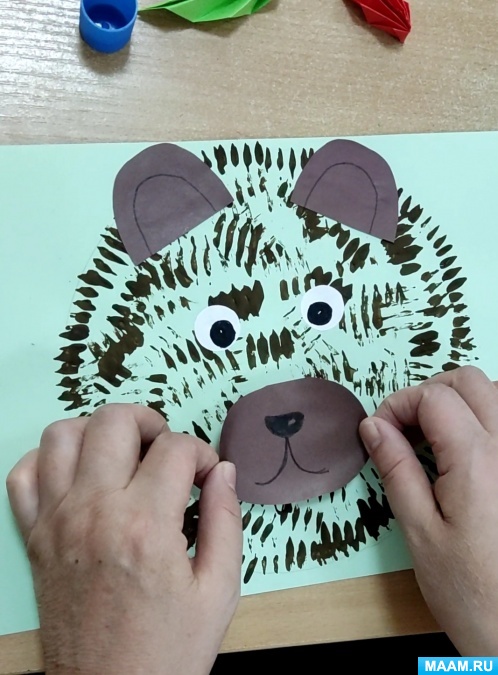 Вот такие замечательные животные в осеннем лесу у нас получились!